           TRƯỜNG CAO ĐẲNG                 CỘNG HÒA XÃ HỘI CHỦ NGHĨA VIỆT NAMPHÁT THANH - TRUYỀN HÌNH II 	              Độc lập - Tự do - Hạnh phúcKHOA BÁO CHÍ  & TRUYỀN THÔNG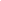                                                              Tp. Hồ Chí Minh, ngày 21 tháng 04  năm 2023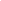 KẾ HOẠCH THỰC TẬP TỐT NGHIỆP TẠI TRƯỜNGLỚP 21CĐTT1. HÌNH THỨC TỔ CHỨC THỰC TẬPTrong đợt thực tập tại trường, các nhóm SV (Mỗi nhóm gồm 5 - 6 sinh viên) chọn thực hiện 1 trong 3 thể loại sản phẩm truyền thông theo yêu cầu sau đây: Phóng sự truyền hình tự giới thiệu (thời lượng 4 – 5 phút)Viral (thời lượng 1 – 3 phút)TVC (thời lượng 30 giây – 1 phút)Dự án do SV tự chọn đề tài hoặc do giáo viên hướng dẫn chỉ định (ra mắt sản phẩm/dịch vụ mới; quảng bá hoạt động của 1 đơn vị; truyền thông về giáo dục; chủ trương – chính sách...); Mỗi nhóm phải nộp sản phẩm cùng báo cáo tổng kết quá trình thực tập (theo mẫu) đúng tiến độ ghi trong kế hoạch.Khoa Báo chí  & Truyền thông sẽ phân công giáo viên hướng dẫn, mỗi nhóm có một giáo viên hướng dẫn. Một giáo viên có thể đảm trách việc hướng dẫn cho nhiều nhóm. 2. TIẾN ĐỘ TỔ CHỨC THỰC TẬP Sinh viên vào page https://bit.ly/40s9jef để xem nội dung và tương tác về tư vấn thực tập. Sinh viên tự thành lập nhóm trong cùng một lớp với số lượng quy định. Lớp trưởng tập hợp danh sách các nhóm SV đăng ký thực tập tốt nghiệp tại trường của lớp mình theo mẫu được đăng tải trên website của nhà trường và gửi cho Khoa Báo chí & Truyền thông, hạn chót 28/04/2022 nộp phiếu đăng ký có chữ ký xác nhận của GV hướng dẫn tại văn phòng khoa (trong giờ hành chính). Sinh viên xem thông báo danh sách giáo viên hướng dẫn nhóm trên website của Khoa Báo chí & Truyền thông vào ngày 03/05/2022, liên hệ giáo viên hướng dẫn để chủ động kế hoạch làm việc.Thời gian hướng dẫn thực tập: Buổi sáng từ 07g30 đến 11g00.Buổi chiều từ 13g30 đến 17g00. Sinh viên thực tập tốt nghiệp tại trường từ ngày 01/05/2023 đến hết ngày 28/05/2022, tiến độ cụ thể như sau: + Ngày 29/05/2023 lớp trưởng nhận sản phẩm của cả lớp nộp về Khoa BC&TT (trong giờ hành chính).+ Ngày 30/05 - 31/05/2023 GV chấm báo cáoSản phẩm mỗi nhóm: 1 đĩa/USB và 1 báo cáo thực tập Các trường hợp lớp nộp trễ hạn hay nhóm nộp lẻ, sẽ bị trừ điểm theo qui định, nhóm thực hiện không đúng tiến độ phải báo cáo lý do cho BCN Khoa Báo chí  & Truyền thông vào thời điểm kết thúc thực tập.Từ 30/05 đến 02/06/2023: Khoa BC&TT tổ chức chấm báo cáo & sản phẩm thực tập tốt nghiệp tại trường. 3. ĐIỀU KIỆN – PHƯƠNG TIỆN THỰC TẬPTùy theo loại hình sản phẩm thực tập, SV sẽ được sử dụng các thiết bị, phòng thực hành:- Studio phát thanh, Truyền hình- Phòng vi tính chuyên ngành	- Máy quay phim và các thiết bị đi kèm phục vụ ghi hìnhCác nhóm SV có nhu cầu sử dụng thiết bị, phòng thực hành liên hệ với giáo viên hướng dẫn để đăng ký. GVHD tiếp nhận đăng ký của SV và tiến hành những thủ tục cần thiết để SV được sử dụng thiết bị, phòng thực hành, chịu trách nhiệm trong thời gian SV sử dụng. Khuyến khích sinh viên sử dụng trang thiết bị sẵn có của cá nhân.Sinh viên tự túc kinh phí phục vụ quá trình thực tập.Khuyến khích SV chọn đề tài trong phạm vi Thành phố Hồ Chí Minh, GVHD và sinh viên thực tập tự chịu trách nhiệm về mọi mặt trong trường hợp chọn đề tài thực tập ở các tỉnh thành khác.4. CÁCH THỨC TÍNH ĐIỂM THỰC TẬPThực tập tốt nghiệp tại trường là một học phần nằm trong chương trình học kỳ II, năm học 2022-2023 đối với lớp Cao đẳng Truyền thông chính quy. Trọng số điểm của học phần này được quy định cụ thể như sau: Điểm chấm sản phẩm: 70%Điểm chấm báo cáo thực tập của nhóm: 30%Điểm thực tập của mỗi nhóm là điểm của mỗi cá nhân trong nhóm. Ngoài ra, tùy trường hợp cụ thể, GVHD có thể đề xuất cộng điểm cho các cá nhân nổi trội, thực hiện nhiều công việc quan trọng trong nhóm cũng như trừ điểm những cá nhân không tham gia tích cực.5. THÀNH PHẦN GIẢNG VIÊN CHẤM BÁO CÁO	Hội đồng chấm báo cáo và sản phẩm tốt nghiệp có nhiệm vụ đánh giá quá trình thực tập tại trường của sinh viên, bao gồm việc cho điểm SV trình bày báo cáo thực tập, điểm chất lượng tác phẩm, sản phẩm báo chí đã thực hiện.	Thành phần chấm báo cáo + sản phẩm: 2GV/nhóm 	Giảng viên Khoa Báo chí  & Truyền thông và sinh viên  lớp 21CĐTT có trách nhiệm thực hiện tốt kế hoạch này.   BAN GIÁM HIỆU                KHOA BÁO CHÍ  & TRUYỀN THÔNG